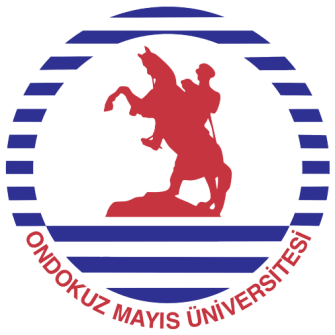 IF EXIST, WRITE YOU PROGRAM, IF NOT, DELETE THIS LINE IF EXIST, WRITE YOU PROGRAM, IF NOT, DELETE THIS LINE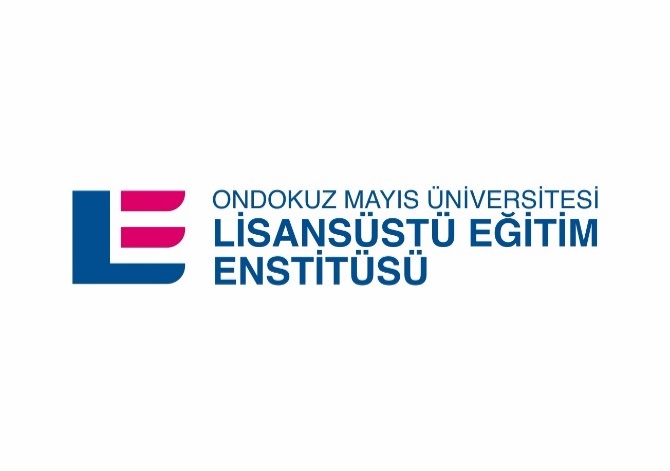 This thesis was supported by Ondokuz Mayıs University with project number …………. .



.The study entitled  prepared by , and supervised by , was found successful and   accepted by committee members as  thesis, following the examination on the date  .I hereby declare and undertake that I complied with scientific ethics and academic rules in all stages of my  , that I have referred to each quotation that I use directly or indirectly in the study and that the works I have used consist of those shown in the sources, that it was written in accordance with the institute writing guide and that the situations stated in the article 3, section 9 of the Regulation for TÜBİTAK Research and Publication Ethics Board were not violated.Is Ethics Committee Necessary?   Yes      (If it necessary, please add appendices.)No    … /… / 20...DECLARATION OF THE THESIS STUDY ORIGINALITY REPORT
Thesis Title : As a result of the originality report taken by me from the plagiarism detection program on .. /.. /20.. for the thesis titled above; Similarity ratio		: % Single resource rate     	: %     has been released. … /… / 20..., TÜMÜ BÜYÜK HARFProgramınızı Yazınız, yoksa satırı siliniz,   (ALL IN CAPITAL),  									Name SURNAMEACCEPTANCE AND APPROVAL OF THE THESIS	iDECLARATION OF COMPLIANCE WITH SCIENTIFIC ETHIC	iiDECLARATION OF THE THESIS STUDY ORIGINALITY REPORT	iiÖZET 	iiiABSTRACT 	ivACKNOWLEDGEMENT	vCONTENTS	viSYMBOLS AND ABBREVIATIONS	viiFIGURES LEGENDS	viiiTABLES LEGENDS	ix1.	INTRODUCTION	12.	FORM AND APPEARANCE FEATURES OF THE THESIS	22.1. Paper and Print Features	22.2. Page Layout	22.2.1. Page Layout	22.2.1.1. Page Layout	23.	RESULTS AND DISCUSSION 	2References 	4Cırculum vıtea 	5ALV		: Ascending Lumbar VeinAP		: Articular ProcessDD		: Disc DegenerationFigure ‎2.1.  Layout of thesis text on paper	2Figure 2.2. Placement of the thesis text on the paper, if there are more than two lines of figure names, start the bottom row from the point where the number ends.	35Figure 2.3. If the placement of the figure title on the paper is more than two lines, the bottom row starts from the point where the number ends, and the row where the page number will coincide should be such that the page number is visible, indented 0.5 cm from the right.	157Table ‎2.1. Example Table paragraph before and after 12nk (itself 11nk)	31.	INTRODUCTION Ondokuz Mayıs University aims for students who continue their graduate programs to write a thesis in accordance with internationally accepted scientific principles. Master's and doctoral theses to be submitted to the Graduate School of Education must make an original contribution to science and must have reached the highest standards of the relevant discipline. All prepared theses should be scientific studies that are based on research, contain original topics and thoughts, are closely interested in the examined texts, facts and situations, show that the thesis author is competent in the relevant theories and criticism methods, and the language in which the thesis is written is used perfectly.A graduate thesis is a document that demonstrates the value of the work and the academic competence of its author. The scientific value of the thesis depends not only on the quality of the information produced, that is, on the content of the thesis, but also on the conformity of the thesis to certain format and appearance rules. These rules are also techniques that facilitate the preparation of a thesis. Since it is the first step of the thesis work, the thesis proposal should be prepared according to the same academic rules.Before starting the thesis work, this guide should be read carefully from beginning to end. The rules in this guide are mandatory. The student may have to rearrange (or write) a thesis that does not meet the standards set out here.In theses that require the application of non-standard format and appearance features such as long quotations, comprehensive tables and figures, text transfers, text translations, transcriptions (transcription), necessary format changes can be made with the recommendation of the advisor and the approval of the Institute.All questions/problems that may be encountered while preparing the theses may not be answered in this guide. In such a situation, a consultant should be consulted.All or relevant parts of this guide are used in the writing of seminars, dissertations and term projects offered in master's and doctoral programs.2.	FORM AND APPEARANCE FEATURES OF THE THESIS2.1. Paper and Print Features2.2. Page Layout2.2.1. Page Layout2.2.1.1. Page LayoutThesis writing template published on the official website of the institute should be used. A 4 cm wide margin should be left for binding on the left edge of the page (bound side). A gap of 2.5 cm should be left on the other three sides. Widths that do not comply with the specified dimensions are not accepted. Nothing should be written in the margins. Heading, text, Figures and Tables must stay within the specified margins.All page numbers are given at the bottom of the page and centered. The font used in the page numbers and its size must be the same as that used in the text. The following scheme should be applied in the numbering:Front: Roman numerals (i, ii, iii, iv…) are used for pages that precede the main text. Numbering begins with iii on the “Summary” page.Text Part and Final Part: The main text is numbered with Western Arabic numerals (1, 2, 3, 4…) starting from the first page of the study and ending with the end of the thesis. The numbering continues uninterrupted throughout the thesis, including the pages with the chapter titles and the pages with the tables and figures. The numbers of the first pages of the main chapters are not shown.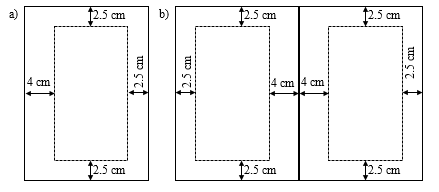 Table ‎2.1. Example Table paragraph before and after 12nk (itself 11nk)REFERENCESAboki, E. 1, Jongur A. U and Onu J. I. (2013). “Productivity and Technical Efficiency of Family Poultry Production in Kurmi local Government Area of Taraba State, Nigeria”. Journal of Agriculture and Sustainability Volume 4, Number 1, 52-66.Açıl, A. F., and Demirci R. (1984). Agricultural Economics Courses, Publication No: 880, A.Ü. Faculty of Agriculture, Ankara.Adesiyan, O. I. (2014). Technical efficiency of poultry production in Afijio Local Government Area of Oyo State, Nigeria. Developing Country Studies (www. iiste. org) Vol, 4.Aigner, D., Lovell, C. K., and Schmidt, P. (1977). Formulation and estimation of stochastic frontier production function models. Journal of econometrics, 6(1), 21-37.Akbay, C., and Azeez, J. A. (2016). Factors affecting on mortality rate in the broiler chicken production farms in Erbil, Iraq. Pakistan Journal of Food Sciences, 26(3), 119-128.Al Khraisat, A. A. Ahmad. (2013). “Economic Analysis of Poultry (Broiler) Production in Amman and Irbid District in Jordan”. International Journal of Life Sciences Research (IJLSR) Vol. 1, Issue 1, pp: (24-30).Alavi, S., Mazumdar, S. D., and Taylor, J. R. (2019). Modern convenient sorghum and millet food, beverage and animal feed products, and their technologies. In Sorghum and Millets (pp. 293-329). AACC International Press.Alders, R., Costa, R., Gallardo, R. A., Sparks, N., and Zhou, H. (2018). Smallholder poultry: Leveraging for sustainable food and nutrition security. In Encyclopedia of Food Security and Sustainability (pp. 340-346). Elsevier.Alexandratos, N., Bruinsma, J. (2012). World agriculture towards 2030/2050: the 2012 revision (No. 12-03, p. 4). Rome, FAO: ESA Working paper.Ali, M. S., and Hossain, M. M. (2010). Factors influencing the performance of farmers in broiler production of Faridpur District in Bangladesh. World's Poultry Science Journal, 66(1), 123-131.CURRICULUM VITEAOnly an academic resume should be given.  Personal information cannot be given according to the law (Birthday, location etc). ORCID ID	: From orcid.org website1.2.Won Awards, Incentives and Scholarships1.2.Title Name SURNAMEUniversityDepartment/ArtFinal DecisionChairmanProf. Dr.  XXXX XXXXOndokuz Mayıs UniversityDepartment of ………………   Accept  RejectMemberProf. Dr. XXXX XXXX Ondokuz Mayıs UniversityDepartment of ………………  Accept  RejectMemberAssoc. Prof. Dr. XXXX XXXXOndokuz Mayıs UniversityDepartment of ………………  Accept  RejectMemberAssist. Prof. Dr. XXXX XXXX Ondokuz Mayıs UniversityDepartment of ………………  Accept  RejectMemberAssist. Prof. Dr. XXXX XXXXOndokuz Mayıs UniversityDepartment of ………………  Accept  Reject